R710R1/LEDN2425DX1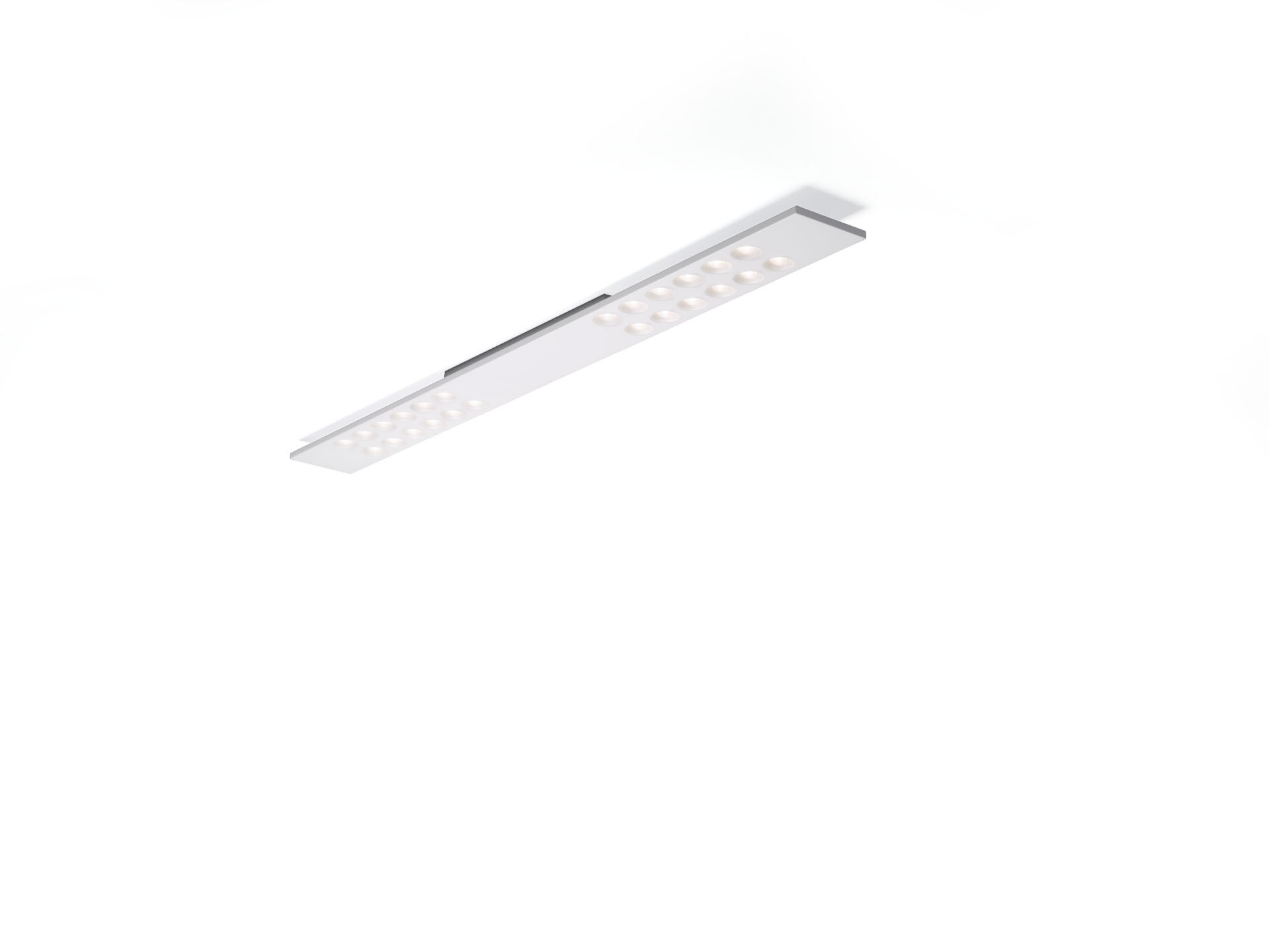 Luminárias LED+LENS de montagem saliente e suspensa. LED+LENS™ optics, policarbonato (PC) lente e refletor, extensiva média distribuição luminosa. Estrutura com altura visível de 15 mm e cantos retos sem emendas. Led's inseridos em lentes circulares. Dimensões: 1500 mm x 150 mm x 50 mm. LED+LENS™, uma combinação de LED's de alta potência e lentes individuais com uma estrutura de superfície patenteada. As lentes são encastradas em pequenas lentes para uma experiência de luz confortável. Fluxo luminoso: 2600 lm, Fluxo luminoso específico: 130 lm/W. Potência: 20.0 W, DALI regulável. Frequência: 50-60Hz AC. Tensão: 220-240V. Classe de isolamento: classe I. LED com manutenção de luz superior; após 50.000 horas de funcionamento a luminária retém 98% do seu fluxo inicial (Tq = 25°C). Temperatura de cor: 4000 K, Restituição de cor ra: 80. Standard deviation colour matching: 3 SDCM. LED+LENS™ para distribuição de luz sem brilho com um valor de UGR <= 16 e luminâncias @ @ 65° 1000 Cd/m² cd/m² estão em conformidade com a norma EN 12464-1 para exigências visuais muito elevadas, por exemplo: controlo de qualidade, tarefas de precisão. Aço lacada base, RAL9003 - branco (texturado). Grau de protecção IP: IP20. Teste ao fio encandescente: 850°C. 5 anos de garantia sobre luminária e driver. Certificações: CE, ENEC. Luminária com ligações livres de halogéneo. A luminária foi desenvolvida e produzida de acordo com a norma EN 60598-1 numa empresa certificada pela ISO 9001 e pela ISO 14001.